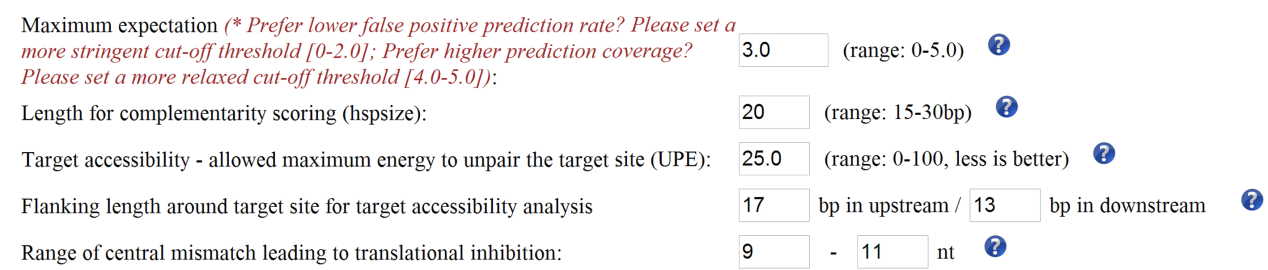 psRNATarget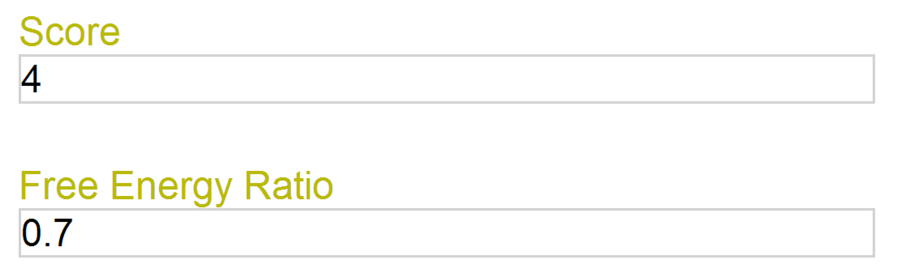 TAPIRFigure S1 Detailed values of the parameters used in online predictors psRNATargetand TAPIR .